NOWY - Załącznik nr 1.9 ZADANIE NR 9	PRZEDMIOT ZAMÓWIENIA:	           SZAFA BHP Z ŁAWKĄ, SZAFA KARTOTECZNAZAMAWIAJĄCY:		KOMENDA WOJEWÓDZKA POLICJI Z SIEDZIBĄ W RADOMIUKOSZT TRANSPORTU:	PO STRONIE WYKONAWCYKOSZT ROZŁADUNKU:	PO STRONIE WYKONAWCYKOSZT MONTAŻU:		PO STRONIE WYKONAWCYMIEJSCE DOSTAWY:		KOMENDA MIEJSKA POLICJI W SIEDLCACHUL. STAROWIEJSKA 66, 08-110 SIEDLCE1. Szafa BHP z ławką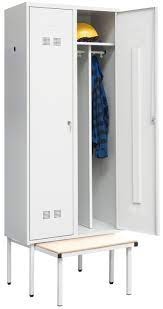 Metalowa szafa ubraniowa z podziałem wewnętrznym na brudną i czystą odzieżBlacha stalowa ok. 0,6mm, malowana proszkowoPółka, drążek i 2 haczyki w każdym segmencieStabilna, zgrzewana konstrukcjaProfil wzmacniający drzwi wyposażone w wywietrznikiSzafa zamykana na zamek ryglujący drzwi w 3 punktachLiczba zawiasów w drzwiach od 2 do 4Wysuwana ławka. Siedzisko ławki ze sklejki lakierowanejwysokość szafy: 180-185cmwysokość szafy razem z ławką: 218 - 225cm szerokość: 70 – 80cmgłębokość: 49-50cmgłębokość siedziska 24 – 30cm.Kolor jasny szary2. Szafa kartotecznaPodstawowe wymiary: Wys.: 1285 - 1350 mm, Szer.: 400 - 460 mm, Gł.: 600 - 650 mmSolidna i stabilna konstrukcjaGruba stal 0,6 mmCztery szufladyZamek ryglowany zabezpieczający wszystkie szufladySystem blokowania szuflad uniemożliwia jednoczesne wysunięcie szuflad i ewentualnemu przewróceniu całej kartotekiDwa klucze w zestawieWygodne i ergonomiczne uchwytyWykończenie powierzchni lakierem proszkowym - RAL 7035InstrukcjaUWAGA: Informacja dla WykonawcyOPZ  musi być opatrzony przez osobę lub osoby uprawnione do reprezentowania firmy kwalifikowanym podpisem elektronicznym i przekazany zamawiającemu wraz z dokumentem (ami) potwierdzającymi prawo do reprezentacji Wykonawcy przez osobę podpisującą ofertęOPZ stanowi integralną część z formularzem ofertowym tj. załącznikiem nr 4 do swz.Lp.Kod CPVNazwa sprzętu J.m.IlośćCena bruttoWartość brutto144421000-7Szafa BHP z ławkąszt.47244421000-7Szafa kartotecznaszt.1RAZEM: